A.S. Environmental Justice Alliance MINUTES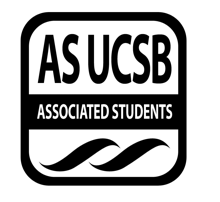 Associated Students DATE: 10/6/2021 at 6:04LOCATION:	Zoom                      Minutes/Actions recorded by: Landry GuillenCALL TO ORDER: A. MEETING BUSINESSRoll Call Acceptance of Attendance and Excused Absences Motion by Asia JuarezSecond by Hannah LeeQuestion calledConsentMOTION/SECOND: Motion Language: ACTION: Consent Acceptance of Proxies B. PUBLIC FORUM/CHECK-INCheck in: what TV show are you watching/watched recently? Announcements Register for SlackIf you aren’t on Slack, we will register you during our bi-weekly meetingsEmail co-chairs your Office HoursREPORTS   Advisor’s Report: Sarah Siedschlag:The planning commission reviewed the proposal by Exxon to restart their offshore oil drilling, proposal was rejectedWaiting on A.S. summit training announcements for make-ups Chair(s) Lizzy Mau (Cochair)EJA Board interviews went well; will be sending out invitations by the end of the weekMeeting with Students of Color Environmental Collective on Friday at Noon hoping for more clarity on what we can accomplish this year as a boardDo you think it would be helpful to break out into working groups? With themes like education, professional development, BIPOC/LGBTQ+, general membership/volunteering?Let Lizzy know if you want to attend!From Diana: Uprooted and Rising looking for groups to screen a new film, Poisoning Paradise“Host a virtual or in-person screening between October 4-22!” In purple text reads, “Fill out the form at: bit.ly/UNR_FilmScreenings” We’ll follow up with resources including free film access and post-film discussion ideas” “More info: poisoningparadisefilmfest.org”MCC Food Justice Panel on October 18 at 6 PMDo we want to make this an event that’s like attend with EJA?Landry Guillen (Cochair)EAB x EJA liaisons Should they both come to every meeting? Should they alternate weeks? Etc. Alternating ! Member Report(s) Jwan Haddad (Campaign)Biweekly meeting with other campaign chairs this week Eliana Stone (Treasurer)Waiting on authorized signer training and finishing A.S. trainingsPamela Linares-Gutierrez (Community Affairs)(Admin Coordinator)Asia Juarez (Campaign Chair)Waiting on biweekly meeting with other campaign chairs this week (EAB Liaison)(HRB Liaison)Visala Tallavarjula (Campaign Chair)Working on course structure for EJ course creation Julia Park (Publicity Chair)Updating website with board information Hi everyone! Please fill out this form when you get the chance so that we can update the website with this year’s board infohttps://docs.google.com/forms/d/e/1FAIpQLSevYIMSLik_frErRDdjuuvrEobDnkRTHCg5jljc1d6PAY14GQ/viewform?usp=sf_link Jocelyn Ortiz (Publicity Chair)SCORE - Conference at the MCC about environmental racism in Goleta areaHannah Lee and April Zhang (Senate liaison)Office hours are on Hannah’s Instagramhstankiewicz@as.ucsb.eduGroup Project Report (s)ACCEPTANCE of ACTION SUMMARY/MINUTESApproval of our Action Summary/Minutes from: 9/28/2021MOTION/SECOND:Jocelyn Ortiz / Asia JuarezMotion Language: ACTION: ConsentACCEPTANCE of AGENDA/CHANGES to AGENDA MOTION/SECOND: Eliana Stone / Visala TallavarjulaMotion Language: ACTION: DISCUSSION ITEMS Canva Pro! For publicity so they can make their graphics!ACTION ITEMS  F-1 Old Business:  F-2 New Business: A) MOTION/SECOND: Landry/ElianaMotion Language: Motion to allocate $120 for EJA Canva account for the entire yearACTION: ConsentMOTION/SECOND: Jocelyn/VisalaMotion Language: Motion language: motion to allocate $200 for AS publications for Fall, Spring, and winterACTION: ConsentREMARKSEJA budget will be reported on next week!ADJOURNMENTMOTION/SECOND: Landry/ElianaMotion Language: Motion to adjourn meeting at 6:43 PMACTION: ConsentNameNote: absent (excused/not excused)arrived late (time)departed early (time)proxy (full name)NameNote:absent (excused/not excused)arrived late (time)departed early (time)proxy (full name)Landry Guillen (Cochair)present(EAB Liaison)Lizzy Mau (Cochair)present(campaign chair)vacant(Student Affairs)vacant Visala Tallavarjula (Campaign Chair)Present, Arrived late (6:20pm)Jwan Haddad (Campaign)presentSarah Siedschlag (Advisor)presentEliana Stone (Treasurer)Present, late at 6:15Jocelyn Ortiz (Publicity Chair)presentPamela Linares-Gutierrez (Community Chair)absentJulia Park (Publicity Chair)present(Admin Coordinator)vacantHannah Lee (Senate liaison)presentAsia Juarez (Campaign Chair)presentApril Zhang (Senate liaison)Absent